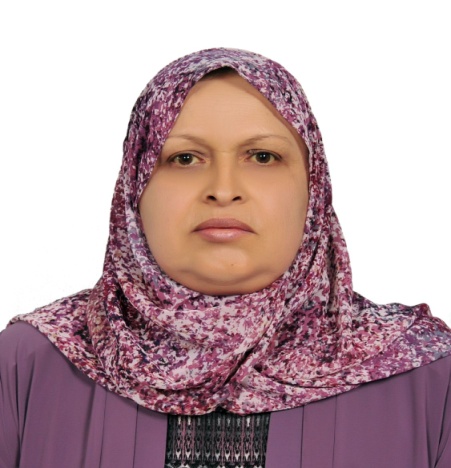 https://orcid.org/0000-0003-3624-1650Shatha h. jafer Al-Khalisyالسيرة الذاتيةالمناصب الإداريةالشهاداتالدرجات العلميةالتكريمالبحوث والكتبPublications (25)Secure Cloud Computing by a Dual-Layer Encryption MechanismTask Scheduling and Resource Allocation in Cloud Computing : A Review and AnalysisA NOVEL APPROACH TO INTRUSION-DETECTION SYSTEM: COMBINING LSTM AND THE SNAKE ALGORITHMA NOVEL APPROACH TO INTRUSION-DETECTION SYSTEM: COMBINING LSTM AND THE SNAKE ALGORITHM3D model retrieval using mesh SIFT descriptor and fuzzy C-means clusteringNew Algorithm Conceals Secret Message Based on the Internet of Things (IoT)Utilizing feature selection techniques in intrusion detection system for Internet of Things: Extended abstractالإهتمامات البحثية :  web of things , Internet of things ,web services , security,                  web application .الخبرات : / البرمجة بالغات البرمجية C++, Java , C#, JavaScript برمجة المستشعرات  باستخدام بيئة التطوير المتكاملة (IDE)     تصميم المواقع باستخدام HTML ,CSS, ASP, PHPالإشراف على مختلف أطاريح طلبة الدراسات العلياالجمعيات والمنظمات الحكومية أو الهيئات المنتمي لعضويتها:جعية الخوارزمي العراقيةجمعية علوم الحاسبات والذاء الاصطناعي أية نشاطات أخرىلجنة استلال القسم لجنة التصنيف الوطني    2019 /1/13 لجنة اعداد المقررات 16/10/2018  اشراف صلاحية تدريس 12/3/2019لجنة امتحانية لفرع النظم باحث في قسم علوم الحاسبات كلية المامون الجامعة   1997 مديرة مركز الحاسبة في كلية المامون الجامعة          1999م.باحث في مختبرات قسم علوم الحاسوب                2001مدرس مساعد في قسم علوم الحاسوب                   2009مدرس في قسم علوم الحاسوب                            2013مدرس دكتور في قسم علوم الحاسوب                    2018:شذى حبيب جعفر حبيب  شذى حبيب جعفر حبيب  الأسم الرباعي واللقب للتدريسي:7 /5 /1970   المواليد:عراقيةعراقيةالجنسية:الجامعة التكنولوجية / علوم الحاسوب   الجامعة التكنولوجية / علوم الحاسوب   محل العمل:العربية / الانكليزية العربية / الانكليزية اللغات التي يتقنها:0790150869507901508695الهاتف الخلوي:shatha.h.jafer@uotechnology.edu.iqshatha.h.jafer@uotechnology.edu.iqالعنوان الإلكتروني:القسم / الفرعالفترةالمناصب التي حصل عليهاقسم علوم الحاسوب / فرع ادارة الشبكات2011  مقرر فرعقسم علوم الحاسوب / فرع نظم المعلومات 2019رئيس فرع الشهاداتالدولة المانحةالجامعةالإختصاص العامالإختصاص الدقيقالقسمتاريخ الحصول عليهابكلوريوسالعراقالمستنصريةحاسباتحاسباتعلوم الحاسبات19971997ماجستيرالاردنالاكاديمية العربيةحاسباتنظم المعلوماتتكنولوجيا المعلومات20092009دكتوراهالعراقالجامعة التكنولوجيةعلوم حاسباتادارة الشبكات وتطبيقات الويبعلوم الحاسوب20182018الدرجات العلميةتأريخ الحصول على اللقبمدرس مساعد 2009مدرس   2013استاذ مساعد 2019الجهة المانحةتأريخ الكتابتAward this certificate and international medal   الحصول على وسام عالمي 25/3/2019 1المؤتمر الثاني لقسم علوم الحاسوبالحصول على درع  3 / 2019  2